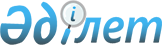 О бюджете сельского округа Ортакшыл на 2021-2023 годыРешение Шиелийского районного маслихата Кызылординской области от 29 декабря 2020 года № 65/20. Зарегистрировано Департаментом юстиции Кызылординской области 6 января 2021 года № 8074.
      В соответствии с пунктом 2 статьи 75 Кодекса Республики Казахстан от 4 декабря 2008 года "Бюджетный кодекс Республики Казахстан" и пунктом 2-7 статьи 6 Закона Республики Казахстан от 23 января 2001 года "О местном государственном управлении и самоуправлении в Республике Казахстан", Шиелийский районный маслихат РЕШИЛ:
      1. Утвердить бюджет сельского округа Ортакшыл на 2021-2023 годы согласно приложениям 1, 2 и 3, в том числе на 2021 год в следующих объемах:
      1) доходы - 42349 тысяч тенге, в том числе:
      налоговые поступления - 1897 тысяч тенге;
      поступления трансфертов – 40452 тысяч тенге;
      2) расходы - 42991 тысяч тенге;
      3) чистое бюджетное кредитование - 0;
      бюджетные кредиты - 0;
      погашение бюджетных кредитов - 0;
      4) сальдо по операциям с финансовыми активами - 0;
      приобретение финансовых активов - 0;
      поступления от продажи финансовых активов государства - 0;
      5) дефицит (профицит) бюджета) - -642 тысяч тенге;
      6) финансирование дефицита (использование профицита) бюджета - 642 тысяч тенге;
      поступление займов - 0;
      погашение займов - 0;
      используемые остатки бюджетных средств – 642 тысяч тенге.
      Сноска. Пункт 1 - в редакции решения Шиелийского районного маслихата Кызылординской области от 08.09.2021 № 11/20 (вводится в действие с 01.01.2021).


      2. Установить на 2021 год объемы субвенций, передаваемых из районного бюджета в бюджет сельского округа Ортакшыл в сумме 27 818 тысяч тенге.
      3. Настоящее решение вводится в действие с 1 января 2021 года и подлежит официальному опубликованию.  Бюджет сельского округа Ортакшыл на 2021 год
      Сноска. Приложение 1 - в редакции решения Шиелийского районного маслихата Кызылординской области от 08.09.2021 № 11/20 (вводится в действие с 01.01.2021). Бюджет сельского округа Ортакшыл на 2022 год Бюджет сельского округа Ортакшыл на 2023 год
					© 2012. РГП на ПХВ «Институт законодательства и правовой информации Республики Казахстан» Министерства юстиции Республики Казахстан
				
      Председатель сессии Шиелийского районного маслихата 

Н. Көпенов

      Временно исполняющий обязанности секретаря районного маслихата 

П. Маханбет
Приложение 1 к решению
Шиелийского районного маслихата
от 29 декабря 2020 года № 65/20
Категория
Категория
Категория
Категория
Категория
Сумма, тысяч тенге
Класс 
Класс 
Класс 
Класс 
Сумма, тысяч тенге
Подкласс
Подкласс
Подкласс
Сумма, тысяч тенге
Наименование
Наименование
Сумма, тысяч тенге
1. Доходы
1. Доходы
42349
1
Налоговые поступления
Налоговые поступления
1897
04
Hалоги на собственность
Hалоги на собственность
1897
1
Hалоги на имущество
Hалоги на имущество
16
3
Земельный налог
Земельный налог
81
4
Hалог на транспортные средства
Hалог на транспортные средства
 1800
4
Поступления трансфертов 
Поступления трансфертов 
40452
02
Трансферты из вышестоящих органов государственного управления
Трансферты из вышестоящих органов государственного управления
40452
3
Трансферты из районного (города областного значения) бюджета
Трансферты из районного (города областного значения) бюджета
40452
Функциональные группы 
Функциональные группы 
Функциональные группы 
Функциональные группы 
Функциональные группы 
Сумма, тысяч тенге
Функциональные подгруппы
Функциональные подгруппы
Функциональные подгруппы
Функциональные подгруппы
Сумма, тысяч тенге
Администраторы бюджетных программ
Администраторы бюджетных программ
Администраторы бюджетных программ
Сумма, тысяч тенге
Бюджетные программы (подпрограммы)
Бюджетные программы (подпрограммы)
Сумма, тысяч тенге
Наименование
Сумма, тысяч тенге
2. Затраты
42991
01
Государственные услуги общего характера
21169
1
Представительные, исполнительные и другие органы, выполняющие общие функции государственного управления
21169
124
Аппарат акима города районного значения, села, поселка, сельского округа
21169
001
Услуги по обеспечению деятельности акима города районного значения, села, поселка, сельского округа
21169
06
Социальная помощь и социальное обеспечение
3258
2
Социальная помощь
3258
124
Аппарат акима города районного значения, села, поселка, сельского округа
3258
003
Оказание социальной помощи нуждающимся гражданам на дому
3258
07
Жилищно-коммунальное хозяйство
11568
3
Благоустройство населенных пунктов
11568
124
Аппарат акима города районного значения, села, поселка, сельского округа
11568
008
Освещение улиц населенных пунктов
4162
011
Благоустройство и озеленение населенных пунктов
7406
08
Культура, спорт, туризм и информационное пространство
6996
1
Деятельность в области культуры
6996
124
Аппарат акима города районного значения, села, поселка, сельского округа
6996
006
Поддержка культурно-досуговой работы на местном уровне
6996
15
Трансферты
0
1
Трансферты
0
124
Аппарат акима города районного значения, села, поселка, сельского округа
0
048
Возврат неиспользованных (недоиспользованных) целевых трансфертов
0
3.Чистое бюджетное кредитование
0
4. Сальдо по операциям с финансовыми активами
0
5. Дефицит (профицит) бюджета
- 642
6. Финансирование дефицита (использование профицита) бюджета
642
8
Используемые остатки бюджетных средств
642
01
Остатки бюджетных средств
642
1
Свободные остатки бюджетных средств
642
001
Свободные остатки бюджетных средств
642Приложение 2 к решению
Шиелийcкого районного маслихата
от 29 декабря 2020 года № 65/20
Категория
Категория
Категория
Категория
Сумма, тысяч тенге
Класс 
Класс 
Класс 
Сумма, тысяч тенге
Подкласс
Подкласс
Сумма, тысяч тенге
Наименование
Сумма, тысяч тенге
1. Доходы
31183
1
Налоговые поступления
837
01
Подоходный налог
0
2
Индивидуальный подоходный налог
0
 04
Hалоги на собственность
837
1
Hалоги на имущество
17
3
Земельный налог
85
4
Hалог на транспортные средства
735
4
Поступления трансфертов 
30346
02
Трансферты из вышестоящих органов государственного управления
30346
3
Трансферты из районного (города областного значения) бюджета
30346
Функциональная группа 
Функциональная группа 
Функциональная группа 
Функциональная группа 
Администратор бюджетных программ
Администратор бюджетных программ
Администратор бюджетных программ
Программа
Программа
Наименование
2. Затраты
31183
01
Государственные услуги общего характера
21547
124
Аппарат акима города районного значения, села, поселка, сельского округа
21547
001
Услуги по обеспечению деятельности акима города районного значения, села, поселка, сельского округа
21547
06
Социальная помощь и социальное обеспечение
2317
124
Аппарат акима города районного значения, села, поселка, сельского округа
2317
003
Оказание социальной помощи нуждающимся гражданам на дому
2317
07
Жилищно-коммунальное хозяйство
288
124
Аппарат акима города районного значения, села, поселка, сельского округа
288
008
Освещение улиц населенных пунктов
288
011
Благоустройство и озеленение населенных пунктов
0
08
Культура, спорт, туризм и информационное пространство
7031
124
Аппарат акима города районного значения, села, поселка, сельского округа
7031
006
Поддержка культурно-досуговой работы на местном уровне
7031
09
Прочие
0
124
Аппарат акима города районного значения, села, поселка, сельского округа
0
040
Реализация мер по содействию экономическому развитию регионов в рамках Программы "Развитие регионов"
0
3.Чистое бюджетное кредитование
0
4. Сальдо по операциям с финансовыми активами
0
5. Дефицит (профицит) бюджета
0
6. Финансирование дефицита (использование профицита) бюджета
0
 7
Поступление займов
0
 16
Погашение займов
0
8
Используемые остатки бюджетных средств
0
1
Остатки бюджетных средств
0
Свободные остатки бюджетных средств
0Приложение 3 к решению
Шиелийcкого районного маслихата
от 29 декабря 2020 года № 65/20
Категория
Категория
Категория
Категория
Сумма, тысяч тенге
Класс 
Класс 
Класс 
Сумма, тысяч тенге
Подкласс
Подкласс
Сумма, тысяч тенге
Наименование
Сумма, тысяч тенге
1. Доходы
32430
1
Налоговые поступления
870
01
Подоходный налог
0
2
Индивидуальный подоходный налог
0
 04
Hалоги на собственность
870
1
Hалоги на имущество
18
3
Земельный налог
88
4
Hалог на транспортные средства
764
4
Поступления трансфертов 
31560
02
Трансферты из вышестоящих органов государственного управления
31560
3
Трансферты из районного (города областного значения) бюджета
31560
Функциональная группа 
Функциональная группа 
Функциональная группа 
Функциональная группа 
Администратор бюджетных программ
Администратор бюджетных программ
Администратор бюджетных программ
Программа
Программа
Наименование
2. Затраты
32430
01
Государственные услуги общего характера
22409
124
Аппарат акима города районного значения, села, поселка, сельского округа
22409
001
Услуги по обеспечению деятельности акима города районного значения, села, поселка, сельского округа
22409
06
Социальная помощь и социальное обеспечение
2410
124
Аппарат акима города районного значения, села, поселка, сельского округа
2410
003
Оказание социальной помощи нуждающимся гражданам на дому
2410
07
Жилищно-коммунальное хозяйство
299
124
Аппарат акима города районного значения, села, поселка, сельского округа
299
008
Освещение улиц населенных пунктов
299
011
Благоустройство и озеленение населенных пунктов
0
08
Культура, спорт, туризм и информационное пространство
7312
124
Аппарат акима города районного значения, села, поселка, сельского округа
7312
006
Поддержка культурно-досуговой работы на местном уровне
7312
09
Прочие
0
124
Аппарат акима города районного значения, села, поселка, сельского округа
0
040
Реализация мер по содействию экономическому развитию регионов в рамках Программы "Развитие регионов"
0
3.Чистое бюджетное кредитование
0
4. Сальдо по операциям с финансовыми активами
0
5. Дефицит (профицит) бюджета
0
6. Финансирование дефицита (использование профицита) бюджета
0
 7
Поступление займов
0
 16
Погашение займов
0
8
Используемые остатки бюджетных средств
0
1
Остатки бюджетных средств
0
Свободные остатки бюджетных средств
0